Loudness and Sound X-Word # 2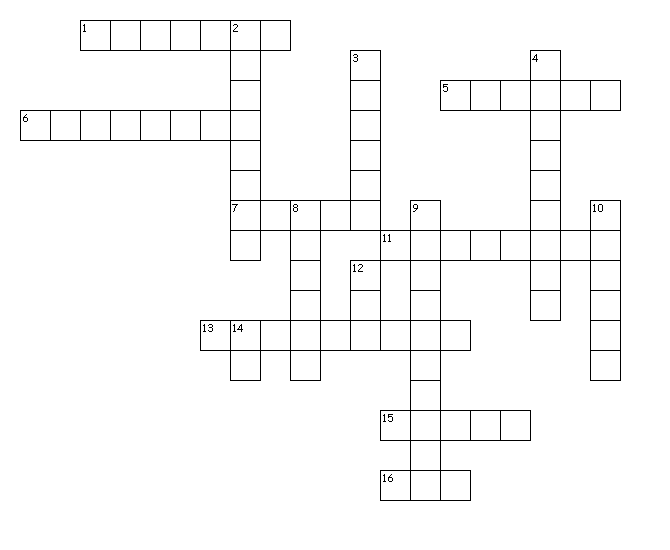 